Farzand curriculum vitae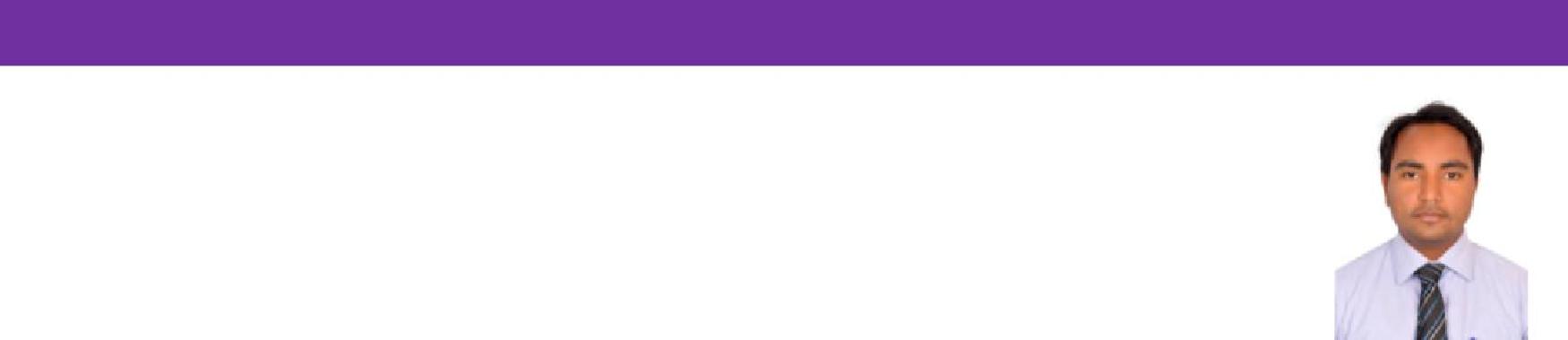 Contact InformationEmail Address: farzand-394402@2freemail.com  ObjectiveTo establish as a successful person and show my skills and talent in the Industries that offergrowth and opportunity and co-operative with all members in the organization with my experience in the field of leading Facility Management Team (13 years & 9Months in GCC).Working experienceTotal more than 13 years & 9Months experience (which as details below) 4 years 6 months had been working in India.Working as aDesignation	:SENIOR PLUMBING TECHNICIANDuration	:04 Aug 2013 to 23 May 2019Job ResponsibilityWorking for the client Latifa Hospital DHA & DFC albaadia residents Responsible for all the plumbing related job.o Planet Preventive Maintenance (PPM) related work under Plumbing.Handling all the complains related to the plumbing and responding with solution in time frameHandling all the work as per HSE regulation (with required PPE).Maintaining the entire record book with complaints, Inspection Report, Requirement of Materials, Material used, and client remarks.Handling the complaints as per priority like priority 1 (respond time ½ hours) priority 2 (respond time 6 hours) priority 3 (respond time 24 hours).Ensure the quality of work conform to specification and accompanying paperwork with client satisfaction.Job ResponsibilityWorking for the clients like Jumeirah Beach Resort,WASL Properties (Dubai) Responsible for all the plumbing related job.o Planet Preventive Maintenance (PPM) related work under Plumbing.Handling all the complains related to the plumbing and responding with solution in time frameHandling all the work as per HSE regulation (with required PPE).Maintaining the entire record book with complaints, Inspection Report, Requirement of Materials, Material used, and client remarks.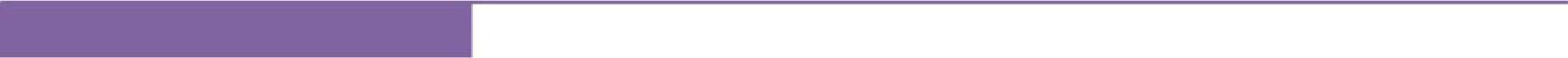 Farzand curriculum vitae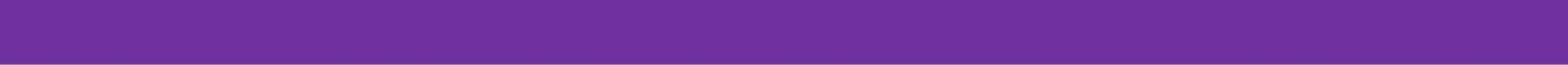 Handling the complaints as per priority like priority 1 (respond time ½ hours) priority 2 (respond time 6 hours) priority 3 (respond time 24 hours).Ensure the quality of work conform to specification and accompanying paperwork with client satisfaction.Job DescriptionAcademic QualificationPassed Madhyamik Pariksha (SSC) from West Bengal Board of Secondary Education inIndia with Second Division in 1999.Technical QualificationTwo Year provisional Trade Certificate (I.T.I) from Industrial Training Institute Kalyani,(West Bengal, India)o  One year Diploma in PLUMBING TECHNICIAN From Arab Technical Institute Jamshedpur.Personal SkillsAbility to deal with people diplomatically & sophistically.Always willing to Learn and overcome the problems with experience.Believe in Team Spirit and capable of tackling stressful situation efficiently. o Punctualityo Eager self-motivated professional with ability to adjust to new surroundings and work environment. Enthusiastic and learn new job from different solution.Personal InformationFarzand curriculum vitae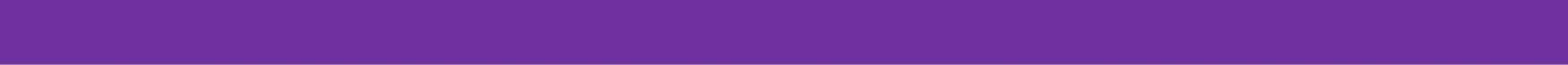 Passport Details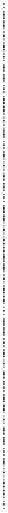 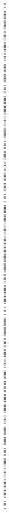 All the above – mention information is correct to the best of my knowledge and belief if anything found false late; I will be responsible for that. Date:Place:Farzand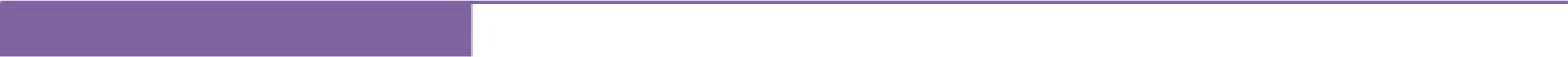 Designation: SENIOR PLUMBING TECHNICIANDuration:28 Nov 2010 to 17 April2013Page1Page2Designation:PLUMBING - TECHNICIANPLUMBING - TECHNICIANDuration:   20 July 2006 to 18 Aug 2009:   20 July 2006 to 18 Aug 2009:   20 July 2006 to 18 Aug 2009Company name:AL SHAFAR GENERALAL SHAFAR GENERALCONTRACTING. (LLC) in DUBAICONTRACTING. (LLC) in DUBAIJob DescriptionDesignation:PLUMBERDuration:   19 March 1995 To 20 June:   19 March 1995 To 20 June:   19 March 1995 To 20 June1999Company Name:Sarkar Enterprise KolkataSarkar Enterprise KolkataNationality:IndianIndianReligion:IslamIslamDate of Birth:5thMay 1982Marital Status:MarriedGender:MaleLanguages knowsLanguages knowsReadReadWriteWriteWriteSpeakSpeakSpeakEnglishFluentGoodGoodArabicArabicArabicFluentFluentFluentPoorPoorPoorAverageAverageAverageUrduUrduUrduFluentFluentFluentGoodGoodGoodGoodGoodHindiHindiHindiFluentFluentFluentGoodGoodGoodGoodGoodDate of Issued05/08/2014Valid Until04/08/2024Place of IssuedDubaiPage3